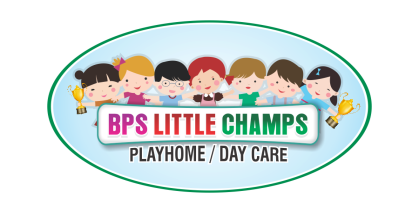 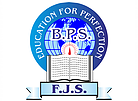 	 name in full (in capital letters) 1. Mr. / mrs. / miss __________________________________________________________2. Present address_________________________________________________________________________________________________________________________________________Mobile no ____________________________ aadhar / pan number : ________________________ Email address__________________________________________________________________ 3. Permanent address / home town _ ____________________________________________________________________________________________________________________________________Nationality _______________________  community ____________________________________ Place of birth ______________________ mother tongue _______________________________Father’s name _____________________  mother's name: ______________________________10. Teaching / work experience:11.  In the space provide below please make a self appraisal and in doing so record any other information about  yourself which you consider a talent / experience/skills / extra  qualification or recommendation that makes you the right candidate for the post. Date ______________                                                                                     ________________                                                                                                                                                Signature of applicantKindly note: copies of all certificates and testimonials in support of your application must be attached ______________                                                                                           _______________   Signature Of HM								      Signature Of Principal 	  Bengaluru public schoolBps little champsBasavanapura road doddakammanahalligottigere post bg  road b'luru -834.  Date of birth (dd-mm-yyyy)4.  Date of birth (dd-mm-yyyy)--Name of school /CityPeriodClasses taught /Subject/s /College / organizationCityFrom……to……Areas of expertiseDetails of workCollege / organizationFrom……to……Areas of expertiseDetails of work